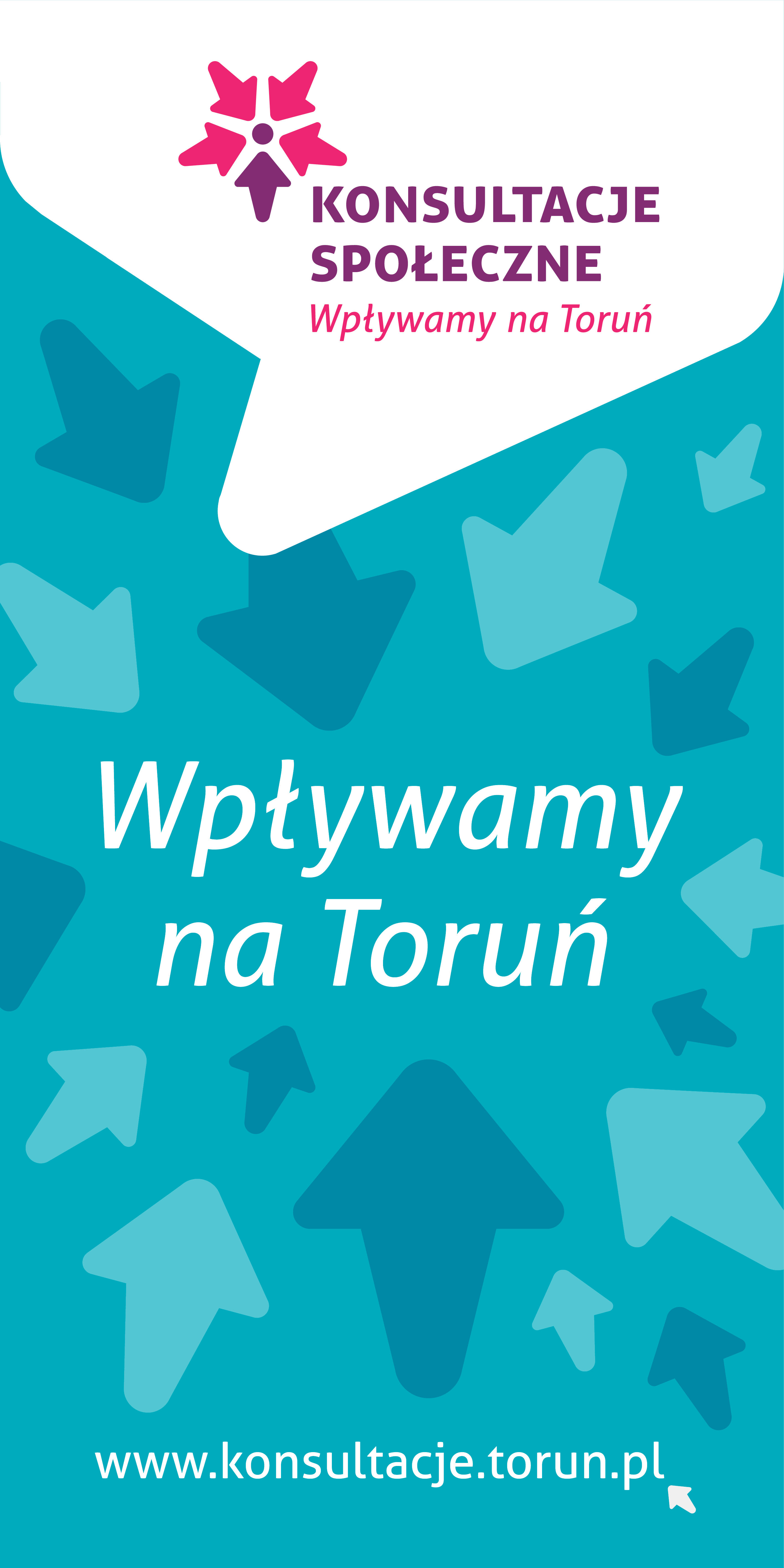 SPRAWOZDANIEZ KONSULTACJI SPOŁECZNYCHPROWADZONYCHPRZEZ GMINĘ MIASTA TORUŃ W 2021 R.Rada Społeczna ds. Konsultacji SpołecznychUrząd Miasta Toruniaul. Wały gen. Sikorskiego 8, 87-100 Toruńtel. 56 611 87 47,  e-mail: wksii@um.torun.plToruń, marzec 2022 r.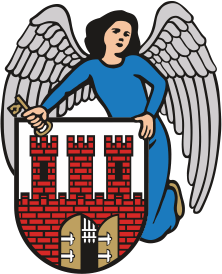 Spis treściI. WstępZgodnie z zapisami §12 punkt 2 Regulaminu Konsultacji Społecznych (załącznik do uchwały nr 508/13 RMT z dnia 21 lutego 2013 r. z późn. zm.) Rada Społeczna ds. Konsultacji Społecznych (RSdsKS) przedstawia Radzie Miasta Torunia sprawozdanie z konsultacji społecznych realizowanych w poprzednim roku kalendarzowym. RSdsKS  działa jako organ doradczy Prezydenta Miasta Torunia zajmujący się tematyką konsultacji społecznych. Rok 2021 był drugim rokiem działania RSdsKS czwartej kadencji, powołanej na lata 2020-2021 zarządzeniem nr 376/2019, Prezydenta Miasta Torunia. W skład RSdsKS wchodziły następujące osoby:radni Miasta Torunia Dagmara TuszyńskaŁukasz WalkuszWitold Waczyński
przedstawiciele organizacji pozarządowych Torunia zgłoszeni w wyniku otwartego naboru 
Jan Kwiatkowski, przedstawiciel organizacji pozarządowejJustyna Kardasz, przedstawicielka organizacji pozarządowejMarcin Łowicki, przedstawiciel organizacji pozarządowejmieszkańcy Torunia zgłoszeni w wyniku otwartego naboru Jadwiga Pawlikowskapracownicy Urzędu Miasta Torunia wskazani przez PrezydentaMagdalena Kamińska, Wydział Komunikacji Społecznej i InformacjiPaweł Piotrowicz, Wydział Komunikacji Społecznej i InformacjiArtur Prażniewski, Biuro RewitalizacjiZadaniem Rady Społecznej ds. Konsultacji Społecznych jest w szczególności doradzanie Prezydentowi Torunia w sprawach związanych z konsultacjami społecznymi, opiniowanie wniosków o przeprowadzenie konsultacji społecznych składanych w corocznym naborze ogłaszanym przez Prezydenta Miasta, a także przedstawianie Radzie Miasta Torunia rocznego sprawozdania  z przeprowadzonych konsultacji wraz z wnioskami. Ze względu na utrzymującą się pandemię, spowodowaną wirusem SARS-CoV-2,  rok 2021 był wyzwaniem w zakresie konsultacji społecznych. W związku z ograniczeniami wprowadzonymi w ramach przeciwdziałania pandemii również procesy konsultacyjne podlegały ścisłemu rygorowi sanitarnemu. II. Charakterystyka konsultacji prowadzonych przez Urząd Miasta Torunia w 2021 r.Plan konsultacji na 2021 r. został zatwierdzony uchwałą Rady Miasta Torunia nr 554/21 z dnia 21 stycznia 2021 r. Przewidywał on zrealizowanie 12 tematów konsultacyjnych:Gminny Program profilaktyki i rozwiązywania problemów alkoholowych, narkomanii oraz innych uzależnień na rok 2022,Gminny Program zdrowia psychicznego do roku 2023,Aktualizacja Regulaminu konsultacji społecznych (kontynuacja),  Program współpracy Gminy Miasta Toruń z organizacjami pozarządowymi w 2022 r.,Aktualizacja Regulaminu budżetu obywatelskiego w Toruniu,Centralne place zabaw (koncepcja projektowa),Woonerf – diagnoza potrzeb i oczekiwań mieszkańców, propozycje lokalizacji,Najem społeczny jako innowacyjne narzędzie polityki społecznej w Gminie Miasta Toruń – diagnoza potrzeb,Miejskie place zabaw - standardy funkcjonowania i nadzór sprawowany przez mieszkańców,Strategia rozwiązywania problemów społecznych na lata 2021-2027  (kontynuacja),Zagospodarowanie terenów zieleni na obszarze popoligonowym pomiędzy trasą S-10 oraz ulicami: Andersa, Poznańska, Popiołowa Droga (projekt koncepcyjny),Zagospodarowanie terenu u zbiegu ulic Czeremchowa/Zbożowa/Owsiana/Ugory,W ciągu roku, na mocy uchwały nr 764/21 dnia 16 grudnia 2021 r. z powyższej listy wykreślone zostały pozycje nr 2, 6 oraz 12. Decyzja była związana z potrzebą wykonania prac koncepcyjnych w poszczególnych zakresach. Dodatkowo, poza listą wskazaną w planie, w 2021 r. poddano konsultacjom następujące tematy:Budowa  węzła przesiadkowego przed Dworcem Toruń Wschodni (rejon pl. Skarbka) wraz ze zmianą układu drogowego,Projekt uchwały zmieniającej uchwałę w sprawie powołania okręgów będących jednostkami pomocniczymi Gminy Miasta Toruń oraz nadania im statutów w związku z ogłoszonym stanem epidemii w związku z zakażeniami wirusem SARS-CoV-2,Program  Promocji Zatrudnienia i Aktywizacji Lokalnego Rynku Pracy dla Miasta Torunia na lata 2021-2027,Wytyczne i standardy dotyczące ochrony, kształtowania oraz pielęgnacji zieleni na terenie miasta, rozszerzające Program Ochrony Środowiska Miasta Torunia na lata 2021-2024, z uwzględnieniem perspektywy do roku 2028,Propozycje  rozwiązań służących poprawie funkcjonowania osób z niepełnosprawnościami na obszarze Zespołu Staromiejskiego,Remont  ulicy Bydgoskiej,Projekt dokumentu pn. „Analiza kosztów i korzyści związanych z wykorzystaniem przy świadczeniu usług komunikacji miejskiej autobusów zeroemisyjnych”.Szczególną formą konsultacji społecznych, realizowaną w trybie odrębnych przepisów krajowych i lokalnych, była kolejna edycja budżetu obywatelskiego w Toruniu na rok 2022.Łącznie w 2021 r. Wydział Komunikacji Społecznej i Informacji przeprowadził w całości 17 procesów konsultacyjnych, w tym procedurę budżetu obywatelskiego na 2022 r.Wszystkim konsultacjom towarzyszyła akcja informacyjno-promocyjna, która obejmowała takie działania jak: informacje przekazywane za pośrednictwem mediów; publikacje na miejskich stronach internetowych (w szczególności www.torun.pl oraz www.konsultacje.torun.pl, www.bip.torun.pl); publikacje na miejskich stronach w serwisach społecznościowych (w szczególności Mój Toruń w serwisie Facebook); komunikaty przekazywane za pomocą systemu Toruń SMS; plakaty; ulotki informacyjne; spoty radiowe; powiadomienia mailowe kierowane do radnych, do rad okręgów, organizacji pozarządowych, innych podmiotów będących w kręgu zdiagnozowanych interesariuszy procesu konsultacyjnego. 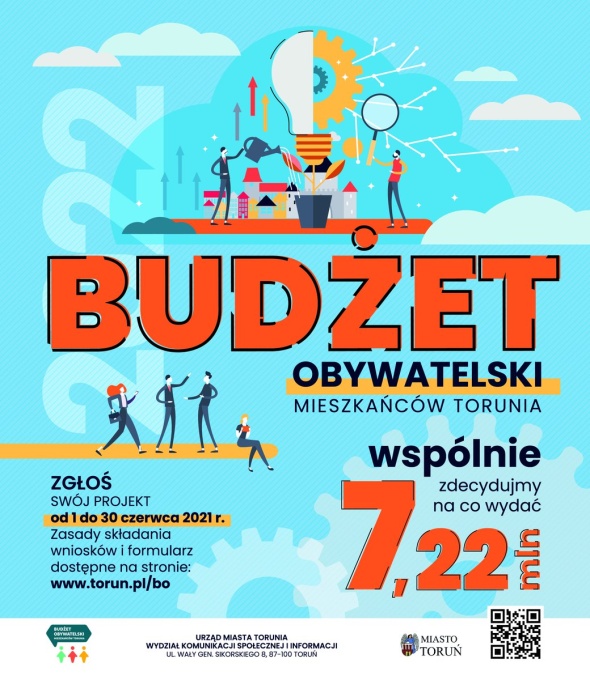 Podstawowe dane statystyczneW 2021 r. Wydział Komunikacji Społecznej i Informacji Urzędu Miasta Torunia przeprowadził łącznie 17 procesów konsultacyjnych, w tym procedurę budżetu obywatelskiego na 2022 r. Tematyka przeprowadzonych konsultacji obejmowała:Problematyka społeczna  – 6 tematówZieleń i ochrona środowiska  – 4  tematyRegulaminy – 3 tematyInfrastruktura drogowa – 2 tematyWspółpraca z NGO – 1 temat Wykres nr 1: Tematyka konsultacji społecznych (z wyłączeniem procedury budżetu obywatelskiego)W procesach dominowały konsultacje dotyczące problematyki społecznej i zagadnień związanych z  zagospodarowaniem zieleni oraz ochrony środowiska. Spośród zrealizowanych konsultacji 9 dotyczyło dokumentów programowych i projektów aktów prawnych, a 8 kwestii praktycznych, takich jak: zagospodarowanie przestrzeni, ruch drogowy, itp.Wykres nr 2: Proporcja typów prowadzonych konsultacjiŁącznie w 2021 r. w zrealizowanych konsultacjach społecznych wzięło udział ok. 11 800 osób, z czego ok. 2 270 - w konsultacjach dokumentów programowych, strategicznych i projektów aktów prawnych, ok. 9 530 - w konsultacjach dotyczących szczegółowych rozwiązań praktycznych (np. zagospodarowania przestrzennego, ruchu drogowego). Wykres nr 3: Proporcja liczby uczestników w zależności od typu konsultacji
Podsumowanie zrealizowanych procesów konsultacyjnychSkrócone charakterystyki poszczególnych procesów konsultacyjnych1.  Gminny Program profilaktyki i rozwiązywania problemów alkoholowych, narkomanii oraz innych uzależnień na rok 20222.  Aktualizacja Regulaminu konsultacji społecznych (kontynuacja)3. Program współpracy Gminy Miasta Toruń z organizacjami pozarządowymi w 2022 r.4. Aktualizacja Regulaminu budżetu obywatelskiego w Toruniu5. Woonerf – diagnoza potrzeb i oczekiwań mieszkańców, propozycje lokalizacji6. Najem społeczny jako innowacyjne narzędzie polityki społecznej w Gminie Miasta Toruń – diagnoza potrzeb7. Miejskie place zabaw - standardy funkcjonowania i nadzór sprawowany przez mieszkańców8. Strategia rozwiązywania problemów społecznych na lata 2021-2027 (kontynuacja)9. Zagospodarowanie terenów zieleni na obszarze popoligonowym pomiędzy trasą S-10 oraz ulicami: Andersa, Poznańska, Popiołowa Droga (projekt koncepcyjny)10. Budowa węzła przesiadkowego przed Dworcem Toruń Wschodni (rejon pl. Skarbka) wraz ze zmianą układu drogowego11. Głosowanie do rad okręgów – zmiana na czas pandemii12. Przyszłość rynku pracy w Toruniu13. Zieleń Torunia. Konsultujemy Program Ochrony Środowiska Miasta Torunia na lata 2021-2024, z uwzględnieniem perspektywy do roku 202814. Starówka bez barier15. Remont  ulicy Bydgoskiej16.  Koszty i korzyści związane z wykorzystaniem autobusów zeroemisyjnychBudżet obywatelski Torunia na  2022 r. 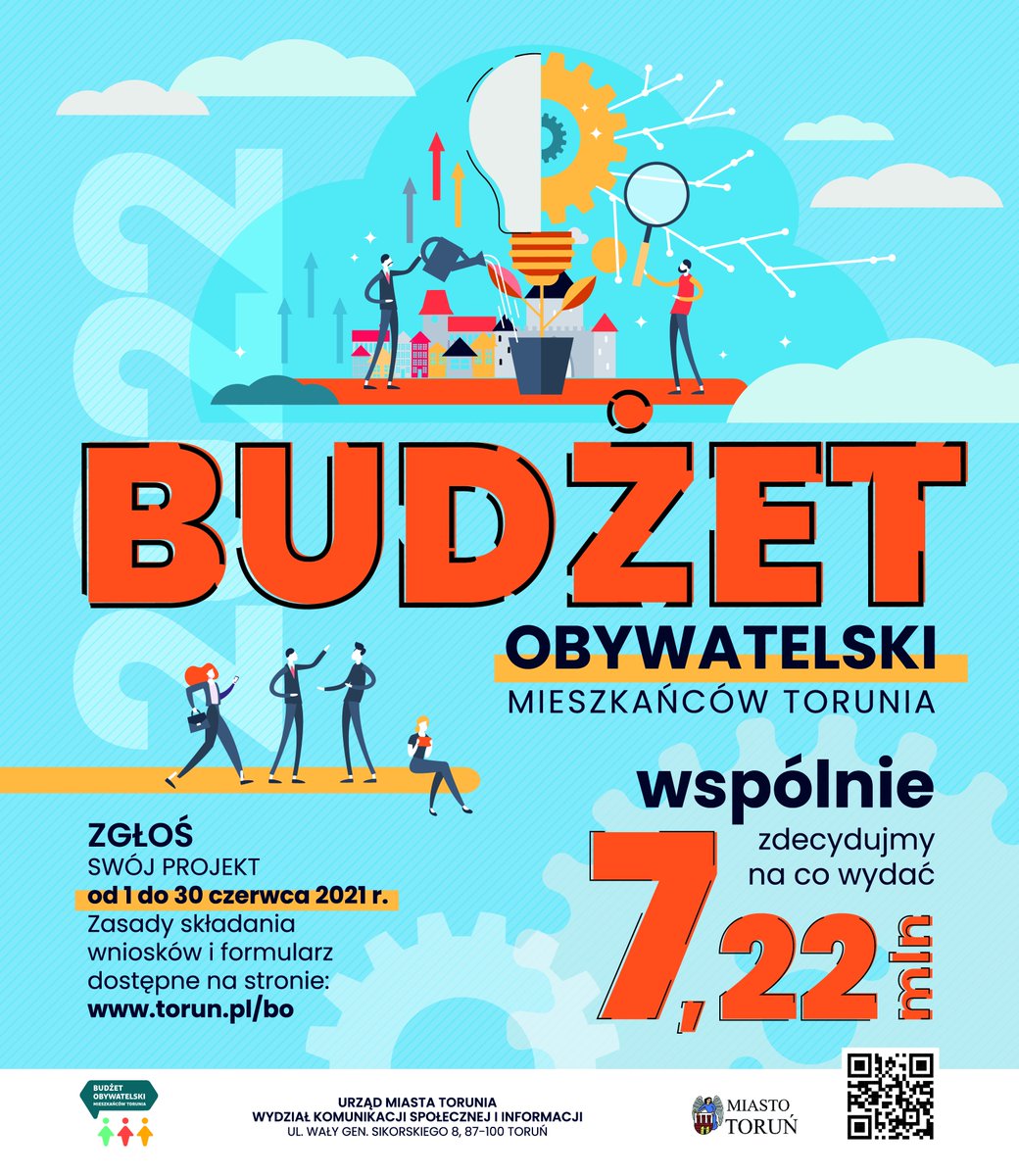 Podsumowanie i wnioski1) W 2021 r. Wydział Komunikacji Społecznej i Informacji Urzędu Miasta Torunia zrealizował 17 procesów konsultacyjnych,  w tym procedurę budżetu obywatelskiego na 2022 r. 2) Tematyka przeprowadzonych konsultacji była szeroka i obejmowała następujące kwestie  (z wyłączeniem procedury budżetu obywatelskiego):Problematyka społeczna  – 6 tematówZieleń i ochrona środowiska  – 4  tematyRegulaminy – 3 tematyInfrastruktura drogowa – 2 tematyWspółpraca z NGO – 1 temat 3) Spośród zrealizowanych konsultacji: 9 dotyczyło dokumentów programowych i projektów aktów prawnych, a 7 kwestii praktycznych, takich jak urządzenie przestrzeni, ruch drogowy, problematyka społeczna itp. Ponadto przeprowadzony został proces Budżetu obywatelskiego mieszkańców Torunia na rok 2022.4) Łącznie w 2021 r. w konsultacjach społecznych wzięło udział ok. 11 800 osób. Jest to wynik lepszy niż w roku 2020, kiedy w konsultacjach organizowanych przez Wydział Komunikacji Społecznej i Informacji wzięło udział 10 880 osób. 5) Dodatkowe informacje o przeprowadzonych konsultacjach społecznych są dostępne na stronie internetowej: www.konsultacje.torun.pl w dziale „Konsultacje społeczne”, gdzie publikowane są raporty z przeprowadzonych konsultacji społecznych. Wnioski końcowe:To był kolejny rok, w którym realizacja procesów konsultacyjnych była ograniczona koniecznością stosowania obostrzeń covidowych. Mimo to udział mieszkańców  w konsultacjach społecznych utrzymywał się na podobnym poziomie jak w latach poprzednich. W 2021 r. aktywnie w procesy konsultacyjne zaangażowały się 11 804 osoby (2020 – 10.880, 2019 – 12.921). Warto zwrócić uwagę na fakt, że w kolejnym roku, w którym towarzyszyła nam pandemia, odnotowaliśmy wzrost osób biorących udział w konsultacjach o prawie 10 % w stosunku do roku poprzedniego. Wśród tematów ubiegłorocznych konsultacji społecznych największą popularnością cieszyły się tematy związane z zagospodarowaniem zieleni.  Aktywność mieszkańców w konsultacjach wzrasta w procesach dotyczących ich przestrzeni życiowej oraz mających wpływ na ich codzienne funkcjonowanie. Mniejsze zaangażowanie obserwuje się przypadku konsultowania  dokumentów strategicznych, programów.  Rada Społeczna ds. Konsultacji Społecznych rekomenduje wykorzystywanie atrakcyjnych dla mieszkańców form konsultacji oraz odpowiednią, efektywną komunikację procesów do zainteresowanych grup mieszkańców. Rada Społeczna ds. Konsultacji Społecznych zaleca wykorzystanie form interaktywnych oraz hybrydowych pozwalających realizować procesy konsultacyjne zarówno podczas spotkań jak i w sposób zdalny – z wykorzystaniem narzędzi internetowych.  W przypadku konsultowania obszernych i napisanych fachowym językiem dokumentów Rada Społeczna zaleca każdorazowo zamieszczać syntetyczne streszczenie tych dokumentów napisane przystępnym językiem./-/Paweł PiotrowiczPrzewodniczący Rady Społecznejds. Konsultacji SpołecznychLp.TematInicjator konsultacjiZastosowane technikiLiczba uczestników lub podmiotów zaangażowa-nychw proces konsultacjiWspółpraca merytoryczna1.Gminny Program profilaktyki i rozwiązywania problemów alkoholowych, narkomanii oraz innych uzależnień na rok 2022Prezydent Miasta Toruniaspotkanie konsultacyjne, konsultacje internetowe23Wydział Zdrowia i Polityki Społecznej  2.Aktualizacja Regulaminu konsultacji społecznych (kontynuacja)Prezydent Miasta Toruniaspotkanie z mieszkańcami on-line, konsultacje internetowe,22-3.Program współpracy Gminy Miasta Toruń z organizacjami pozarządowymi w 2022 r.Prezydent Miasta Toruniaspotkanie konsultacyjne on-line, grupa robocza, konsultacje w ramach RDPP, konsultacje internetowe 18Rada Działalności Pożytku Publicznego Miasta Torunia 4.Aktualizacja Regulaminu budżetu obywatelskiego w ToruniuPrezydent Miasta Toruniaspotkanie z mieszkańcami on-line, konsultacje internetowe78-5. Woonerf – diagnoza potrzeb i oczekiwań mieszkańców, propozycje lokalizacjiPrezydent Miasta Toruniaspotkanie konsultacyjne, konsultacje internetowe22Miejski Zarząd Dróg, Wydział Gospodarki Komunalnej, Biuro Miejskiego Konserwatora Zabytków6.Najem społeczny jako innowacyjne narzędzie polityki społecznej w Gminie Miasta Toruń – diagnoza potrzebPrezydent Miasta Toruniadyżur konsultacyjny, konsultacje internetowe 5Wydział Gospodarki Nieruchomościami7.Miejskie place zabaw - standardy funkcjonowania i nadzór sprawowany przez mieszkańcówPrezydent Miasta Toruniabadanie ankietowe, warsztaty Design Thinking, konsultacje internetoweok. 400-8.Strategia rozwiązywania problemów społecznych na lata 2021-2027 (kontynuacja)Prezydent Miasta Toruniadyżur konsultacyjny, konsultacje internetowe ok. 2 000Miejski Ośrodek Pomocy Rodzinie9.Zagospodarowanie terenów zieleni na obszarze popoligonowym pomiędzy trasą S-10 oraz ulicami: Andersa, Poznańska, Popiołowa Droga (projekt koncepcyjny)Prezydent Miasta Toruniaspacer badawczy, konsultacje internetoweok. 40Miejska Pracownia Urbanistyczna10.Budowa węzła przesiadkowego przed Dworcem Toruń Wschodni (rejon pl. Skarbka) wraz ze zmianą układu drogowegoPrezydent Miasta Toruniawarsztat konsultacyjny, konsultacje internetoweok. 130Wydział Gospodarki Komunalnej 11.Głosowanie do rad okręgów  - zmiana na czas pandemii  (konsultacje w sprawie projektu uchwały zmieniającej uchwałę w sprawie powołania okręgów będących jednostkami pomocniczymi Gminy Miasta Toruń oraz nadania im statutów w związku z ogłoszonym stanem epidemii w związku z zakażeniami wirusem SARS-CoV-2)Prezydent Miasta Toruniaspotkanie dla mieszkańców on-line, konsultacje internetowe24Biuro Rady Miasta12.Program  Promocji Zatrudnienia i Aktywizacji Lokalnego Rynku Pracy dla Miasta Torunia na lata 2021-2027Prezydent Miasta Toruniaspotkanie dla mieszkańców on-line, konsultacje internetoweok. 100Powiatowy Urząd Pracy dla Miasta Torunia13.Zieleń Torunia. Konsultujemy rozszerzenie Programu ochrony środowiska  Prezydent Miasta Toruniaspotkanie konsultacyjne, konsultacje internetowe, ok. 20Wydział Środowiska i Ekologii14.Starówka bez barierPrezydent Miasta Toruniaspotkanie konsultacyjne, ankieta internetowa, konsultacje internetowe,33Biuro Toruńskiego Centrum Miasta15.Remont ulicy BydgoskiejPrezydent Miasta Toruniaspotkanie konsultacyjne dla mieszkańców,konsultacje internetowe84Wydział Gospodarki Komunalnej, Miejski Zarząd Dróg16.Analiza kosztów i korzyści związanych z wykorzystaniem autobusów zeroemisyjnychWymóg ustawowydyżur konsultacyjny on-line, konsultacje internetowe2Wydział Gospodarki Komunalnej17.Budżet obywatelski Torunia
na 2022 r.Rada Miasta Torunia, Prezydent Miasta Toruniakonsultacje internetowe, konsultacje mailowe i telefoniczne,  głosowanie za pomocą Internetu oraz  papierowych kart w Centrach Aktywności Lokalnej i punktach informacyjnych UMT8 803działy UMT i jednostki miejskie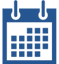 TerminTermin6 - 24 września 2021 r.6 - 24 września 2021 r.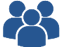 Liczba uczestnikówLiczba uczestników23 osoby23 osoby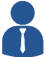 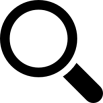 OrganizatorzyPrzedmiot konsultacjiOrganizatorzyPrzedmiot konsultacjiWydział Komunikacji Społecznej i Informacji we współpracyz Wydziałem Zdrowia i Polityki SpołecznejObowiązkiem gminy wynikającym z ustawy o wychowaniu w trzeźwości i przeciwdziałaniu alkoholizmowi oraz ustawy o przeciwdziałaniu narkomanii jest opracowanie programu profilaktyki i rozwiązywania problemów alkoholowych oraz narkomanii. Gmina Miasta Toruń przygotowała projekt takiego dokumentu. Określa on strategię w zakresie profilaktyki, jak i redukcji szkód zdrowotnych społecznych związanych z używaniem substancji psychoaktywnych w społeczności lokalnej.Wydział Komunikacji Społecznej i Informacji we współpracyz Wydziałem Zdrowia i Polityki SpołecznejObowiązkiem gminy wynikającym z ustawy o wychowaniu w trzeźwości i przeciwdziałaniu alkoholizmowi oraz ustawy o przeciwdziałaniu narkomanii jest opracowanie programu profilaktyki i rozwiązywania problemów alkoholowych oraz narkomanii. Gmina Miasta Toruń przygotowała projekt takiego dokumentu. Określa on strategię w zakresie profilaktyki, jak i redukcji szkód zdrowotnych społecznych związanych z używaniem substancji psychoaktywnych w społeczności lokalnej.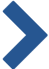 PodsumowaniePodsumowanieKonsultacje społeczne w sprawie Gminnego Programu Profilaktyki i Rozwiązywania Problemów Alkoholowych, Narkomanii oraz Innych Uzależnień na rok 2022 dały mieszkańcom możliwość wnoszenia uwag oraz opinii do ww. dokumentu. W trakcie konsultacji wniesiono 5 uwag. Rada Miasta Torunia przyjęła konsultowany Program uchwałą nr 789/2022 w dniu 27 stycznia 2022 r. Konsultacje społeczne w sprawie Gminnego Programu Profilaktyki i Rozwiązywania Problemów Alkoholowych, Narkomanii oraz Innych Uzależnień na rok 2022 dały mieszkańcom możliwość wnoszenia uwag oraz opinii do ww. dokumentu. W trakcie konsultacji wniesiono 5 uwag. Rada Miasta Torunia przyjęła konsultowany Program uchwałą nr 789/2022 w dniu 27 stycznia 2022 r. TerminTermin21 grudnia 2020 r. – 27 stycznia 2021 r.21 grudnia 2020 r. – 27 stycznia 2021 r.Liczba uczestnikówLiczba uczestników3 osoby zgłosiły uwagi drogą mailową, 10 osób wzięło udział wspotkaniu w dniu 5 stycznia 2021 r., 9 osób wzięło udział w spotkaniu w dniu 20 stycznia 2021 r.3 osoby zgłosiły uwagi drogą mailową, 10 osób wzięło udział wspotkaniu w dniu 5 stycznia 2021 r., 9 osób wzięło udział w spotkaniu w dniu 20 stycznia 2021 r.OrganizatorzyPrzedmiot konsultacjiOrganizatorzyPrzedmiot konsultacjiWydział Komunikacji Społecznej i InformacjiW ramach konsultacji chcieliśmy wspólnie z mieszkańcami przeanalizować sposób działania Regulaminu konsultacji społecznych, określić zagadnienia, które sprawiają nam problemy i znaleźć dla nich rozwiązania, uporządkować ścieżki postępowania w sprawach inicjowania i prowadzenia konsultacji społecznych w Toruniu.
Konsultacje były prowadzone w trzech etapach:
- w pierwszym etapie - diagnoza problemów, na które natrafiamy przy inicjowaniu i realizacji konsultacji.
- w drugim etapie zastanawialiśmy się, w jaki sposób zmienić zapisy regulaminu, by zredukować problemy wskazane w pierwszym etapie,
- w trzecim etapie we współpracy z Radą Społeczną ds. Konsultacji Społecznych, pracowaliśmy nad projektem uchwały zmieniającej Regulamin, uwzględniającym zagadnienia i propozycje wypracowane w dwóch pierwszych etapach działania.Wydział Komunikacji Społecznej i InformacjiW ramach konsultacji chcieliśmy wspólnie z mieszkańcami przeanalizować sposób działania Regulaminu konsultacji społecznych, określić zagadnienia, które sprawiają nam problemy i znaleźć dla nich rozwiązania, uporządkować ścieżki postępowania w sprawach inicjowania i prowadzenia konsultacji społecznych w Toruniu.
Konsultacje były prowadzone w trzech etapach:
- w pierwszym etapie - diagnoza problemów, na które natrafiamy przy inicjowaniu i realizacji konsultacji.
- w drugim etapie zastanawialiśmy się, w jaki sposób zmienić zapisy regulaminu, by zredukować problemy wskazane w pierwszym etapie,
- w trzecim etapie we współpracy z Radą Społeczną ds. Konsultacji Społecznych, pracowaliśmy nad projektem uchwały zmieniającej Regulamin, uwzględniającym zagadnienia i propozycje wypracowane w dwóch pierwszych etapach działania.PodsumowaniePodsumowaniePrzeprowadzone konsultacje umożliwiły mieszkańcom wyrażenieopinii i uwag w sprawie aktualizacji Regulaminu konsultacji społecznych. Proces był prowadzony dwuetapowo – w dniu 5 stycznia została przeprowadzona diagnoza problemów, z jakimi mieszkańcy spotykają się przy inicjowaniu i realizacji procesów konsultacyjnych. W dniu 20 stycznia 2021 r. wspólnie szukaliśmy rozwiązań dla zagadnień wskazanych przez uczestników spotkania diagnostycznego. Zebrane propozycje zostaną wykorzystane w dalszych pracach nad tworzeniem projektu uchwały zmieniającej Regulamin konsultacji społecznych w Toruniu.Przeprowadzone konsultacje umożliwiły mieszkańcom wyrażenieopinii i uwag w sprawie aktualizacji Regulaminu konsultacji społecznych. Proces był prowadzony dwuetapowo – w dniu 5 stycznia została przeprowadzona diagnoza problemów, z jakimi mieszkańcy spotykają się przy inicjowaniu i realizacji procesów konsultacyjnych. W dniu 20 stycznia 2021 r. wspólnie szukaliśmy rozwiązań dla zagadnień wskazanych przez uczestników spotkania diagnostycznego. Zebrane propozycje zostaną wykorzystane w dalszych pracach nad tworzeniem projektu uchwały zmieniającej Regulamin konsultacji społecznych w Toruniu.Termin14 lipca – 27 października 2021 r.Liczba uczestników17 osób uczestniczyło w zdalnym spotkaniu konsultacyjnym „Wspólnie o programie” zorganizowanym w dniu 22 lipca 2021 r., o godz. 16.30 ponadto 1 przedstawiciel organizacji pozarządowej zgłosił mailowo 1 uwagę.OrganizatorzyWydział Komunikacji Społecznej i Informacji Urzędu Miasta Torunia we współpracy z Radą Działalności Pożytku Publicznego Miasta Torunia (RDPP)Przedmiot konsultacjiCelem przeprowadzonych konsultacji było wypracowanie w procedurze partycypacyjnej projektu dokumentu regulującego współpracę pomiędzy GMT a organizacjami pozarządowymi w 2022 r.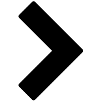 PodsumowanieŁącznie w ramach całego procesu konsultacyjnego dokumentu zgłoszono 50 uwag, z których w całości lub częściowo uwzględniono 33. Kolejne 10 uwag nie dotyczyło programu – w większości będą rozpatrywane podczas innych działań związanych z sektorem ngo, głównie podczas opracowywania regulaminów konkursowych. Pozostałe 7 to podsumowanie dotychczasowych doświadczeń i problemów związanych z bieżącą działalnością ngo oraz realizacją zadań publicznych w okresie pandemii wirusa SARS-COV-2. Rada Miasta Torunia przyjęła Program współpracy Gminy Miasta Toruń z organizacjami pozarządowymi w 2022 roku w drodze uchwały nr 750/2021 z dnia 18 listopada 2021 r.Termin9 lutego 2021 r. – 1 marca 2021 r. Liczba uczestników53 osoby - ankieta internetowa 10 osób - spotkanie diagnostyczne (16 lutego) 6 osób - spotkanie kreatywne (24 lutego) 9 osób - uwagi zgłoszone drogą mailową OrganizatorzyPrzedmiot konsultacjiWydział Komunikacji Społecznej i Informacji Regulamin opisujący zasady budżetu obywatelskiego w Toruniu wszedł w życie w roku 2013, a pierwsza nowelizacja sześć lat później - tj. w roku 2019. W 2021 r. w ramach pracy nad kolejną nowelizacją dokumentu, chcieliśmy zapytać mieszkańców o opinie w zakresie dotychczasowego funkcjonowania budżetu obywatelskiego w naszym mieście. Rozmawialiśmy także o tym, jakie zmiany należy wprowadzić, jakie problemy związane z procedurą przygotowywania, składania i oceną wniosków zauważają mieszkańcy, kto powinien być uprawniony do udziału w procedurze budżetu obywatelskiego, jakie wprowadzić modyfikacje w dotychczas funkcjonujących mechanizmach. Materiał zebrany w czasie procesu konsultacyjnego posłużył do opracowania projektu zmian w Regulaminie budżetu obywatelskiego w Toruniu, który został przedstawiony Radzie Miasta Torunia. PodsumowaniePrzeprowadzone konsultacje umożliwiły mieszkańcom wyrażenie opinii i uwag w sprawie aktualizacji Regulaminu budżetu obywatelskiego. Proces był prowadzony dwuetapowo – została przeprowadzona diagnoza problemów, jakie mieszkańcy napotykają w trakcie procedury składania wniosków, weryfikacji merytorycznej, głosowania, realizacji projektów. Następnie wspólnie szukaliśmy rozwiązań dla zagadnień wskazanych przez uczestników spotkania diagnostycznego. Zmiany w regulaminie zostały przyjęte przez Radę Miasta Torunia w uchwale nr 619/2021 z dnia 15 kwietnia 2021 r.Termin30 lipca - 30 września 2021 r.Liczba uczestnikówok. 20 osób wzięło udział w spotkaniu otwartym; 2 osoby przesłałyuwagi drogą elektronicznąOrganizatorzyWydział Komunikacji Społecznej i InformacjiPrzedmiot konsultacjiWoonerf to przestrzeń, która godzi interesy wielu użytkowników danej ulicy, na której pierwszeństwo mają piesi i rowerzyści, ale po której poruszają się i parkują również samochody. Miejsce, gdzie można spędzić czas z rodziną, sąsiadami, znajomymi. Woonerfy są pomysłem holenderskim. Pierwsze tego typu miejsca pojawiły się tam w latach 70. XX w. Stanowiły one reakcję na gwałtowny wzrost liczby samochodów w strefach wymagających szczególnej ochrony, m.in. w rejonie szkół i stref zamieszkania. W ramach konsultacji mieszkańcy mieli możliwość przedstawienia w formie uwag swoich pomysłów na woonerf w Toruniu, oczekiwań wobec tego miejsca i propozycji lokalizacji.PodsumowanieWydział Komunikacji Społecznej i Informacji przeprowadził w terminie 30 lipca – 30 września 2021 r., konsultacje społeczne dotyczące woonerfu w Toruniu – diagnoza potrzeb i oczekiwań mieszkańców oraz propozycje lokalizacji. Konsultacje społeczne dotyczące woonerfu w Toruniu odbywały się dwuetapowo. Osoby obecne na spotkaniu były zgodne co do tego, że niemal cała starówka jest strefą zamieszkania, a ul. tj.: Szczytna, Wielkie Grabary czy Łazienna są już urządzone w typie woonerfów. Warto więc niewielkim nakładem kosztów - przy pomocy elementów zieleni i małej architektury – zmienić oblicze niektórych ulic, czyniąc z nich tym samym prawdziwe woonerfy. Do Urzędu Miasta wpłynęły również 2 uwagi drogą elektroniczną. Były w nich zawarte propozycje lokalizacji: woonerf na ul. Waryńskiego oraz woonerf na ul. Podmurnej. Trwają prace nad ostatecznymi ustaleniami w sprawie utworzenia woonerfu w Toruniu. Termin9 – 30 grudnia 2021 r.Liczba uczestników2 osoby wzięły udział w dyżurze konsultacyjnym, 3 organizacje pozarządowe wypełniły ankietęOrganizatorzyWydział Komunikacji Społecznej i Informacji we współpracy  z Wydziałem Gospodarki NieruchomościamiPrzedmiot konsultacjiWspólnie z mieszkańcami chcieliśmy zastanowić się, w jaki sposób Społeczna Agencja Najmu  mogłaby funkcjonować w Toruniu. W jakim zakresie infrastruktura, znajdująca się w zasobach prywatnych właścicieli lokali mieszkalnych lub budynków mieszkalnych jednorodzinnych, mogłaby być wykorzystana w działalności społecznej agencji najmu w naszym mieście (w tym standard lokali, koszty utrzymania oraz oczekiwany czynsz). Chcieliśmy zbadać potencjalne zainteresowanie możliwością współpracy z SAN wśród właścicieli nieruchomości na rynku komercyjnym, ich oczekiwania, również te związane z ryzykiem udostępniania lokalu. Celem konsultacji było również  zidentyfikowanie organizacji pozarządowych potencjalnie zainteresowanych utworzeniem  lub partycypacją w SAN, poznanie formy ich działalności, celów statutowych.PodsumowanieW przeprowadzonym procesie wypowiedziały się 3 organizacje pozarządowe zainteresowane tematem najmu społecznego oraz dwoje mieszkańców – podczas dyżuru konsultacyjnego. Nie uzyskano informacji zwrotnej od właścicieli nieruchomości oraz zarządców. 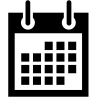 Termin30 lipca - 30 września 2021 r.Liczba uczestnikówok. 400 osób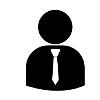 OrganizatorzyPrzedmiot konsultacjiWydział Komunikacji Społecznej i Informacji W ramach konsultacji społecznych zastanawialiśmy się wspólnie nad tym, jakie działania warto podjąć, żeby miejskie place zabaw były zawsze czyste, bezpieczne, zadbane i aby przyjemnie spędzało się na nich czas zarówno dzieciom, jak i ich opiekunom. Konsultacje społeczne w sprawie funkcjonowania miejskich placów przebiegały dwuetapowo. Pierwszym etapem było przeprowadzenie diagnozy na podstawie badań ankietowych. Drugim etapem były warsztaty Design Thinking.PodsumowanieWydział Komunikacji Społecznej i Informacji przeprowadził w terminie 30 lipca – 30 września 2021 r., konsultacje społeczne dotyczące miejskich placów zabaw – standardy funkcjonowania i zaangażowanie mieszkańców. Szczególnie cenne są wyniki badania ankietowego, z którego wynika jasno jakie elementy związane z utrzymaniem i jakościąfunkcjonowania placów zabaw są dla mieszkańców – użytkowników tych obiektów najważniejsze. Wg wskazywanego znaczenia są to: bezpieczeństwo, czystość i porządek oraz stan techniczny. W dalszej kolejności - estetyka. Pomimo wysokiego znaczenia przypisywanego kwestiom czystości i porządku na placach zabaw, jedynie 30% respondentów wyraża chęć zaangażowania się w działania związane z utrzymaniem swojego osiedlowego placu zabaw w dobrym stanie. Co więcej, znikoma liczba respondentów widzi siebie jako inicjatorów i organizatorów takich działań oczekując, że inicjatywa będzie po stronie kogoś innego, np. zarządcy placu.      Termin     Termin        31 marca - 23 kwietnia 2021 r.         31 marca - 23 kwietnia 2021 r. Liczba uczestnikówLiczba uczestnikówW badaniu ankietowym wzięły udział 1 883 osoby.Wstępną wersję dokumentu konsultowano również z organizacjamipozarządowymi mającymi swoją siedzibę na terenie Torunia.3 osoby wzięły udział w dyżurze online.Łącznie ok. 2 000 tys. osóbW badaniu ankietowym wzięły udział 1 883 osoby.Wstępną wersję dokumentu konsultowano również z organizacjamipozarządowymi mającymi swoją siedzibę na terenie Torunia.3 osoby wzięły udział w dyżurze online.Łącznie ok. 2 000 tys. osób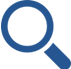 OrganizatorzyPrzedmiotKonsultacjiOrganizatorzyPrzedmiotKonsultacjiWydział Komunikacji Społecznej i Informacji we współpracy zMiejskim Ośrodkiem Pomocy RodzinieProblemy społeczne, z jakimi borykają się samorządy, wpływają bezpośrednio na jakość oraz warunki życia ich mieszkańców. Dlatego tak ważnym jest zdiagnozowanie niekorzystnych zjawisk społecznych występujących w danej społeczność i następnie – opracowanie konkretnych sposobów ich rozwiązywania. Diagnoza społeczna w naszym mieście wskazała obszary, w których występuje najwięcej problemów i zagrożeń. Negatywne zjawiska, zaburzające efektywne funkcjonowanie społeczeństwa to:1) związane z życiem rodzinnym: problemy opiekuńczo-wychowawcze, rozwody, przemoc, uzależnienia,2) wykluczenie i zagrożenie wykluczeniem społecznym, dotykające głównie osoby bezdomne, bezrobotne, z niepełnosprawnością, osoby i rodziny żyjące w ubóstwie,3) niewystarczający kapitał społeczny, który przekłada się m.in. na niską aktywność mieszkańców w życiu publicznym oraz nieznajomość działań oferty lokalnych organizacji pozarządowych,4) problemy seniorów związane, m.in.: z dostępem do usług opiekuńczych, oferty rehabilitacyjnej, wykluczeniem cyfrowym czy niewystarczającą ofertą spędzania wolnego czasu.Dodatkowo, ogromny wpływ na niemalże każdą sferę funkcjonowania miasta, wywarła pandemia COVID 19. Z jednej strony negatywny - powodując dezorganizację społeczną oraz przyczyniając się do zagrożenia jeszcze większym wykluczeniem już wykluczonych grup społecznych, z drugiej zaś pozytywny –pobudzając do aktywności społecznej, zwiększenia liczby wolontariuszy oraz poruszenia społecznego w obliczu sytuacji wyjątkowej.W tym momencie trudno oszacować jak długo potrwa pandemia i jakie skutki społeczno-gospodarcze wywoła w przyszłości. Dlatego już dziś wiadomo, że w przyszłości Strategia rozwiązywania problemów społecznych, będzie musiała być zaktualizowana także pod tym kątem.Wydział Komunikacji Społecznej i Informacji we współpracy zMiejskim Ośrodkiem Pomocy RodzinieProblemy społeczne, z jakimi borykają się samorządy, wpływają bezpośrednio na jakość oraz warunki życia ich mieszkańców. Dlatego tak ważnym jest zdiagnozowanie niekorzystnych zjawisk społecznych występujących w danej społeczność i następnie – opracowanie konkretnych sposobów ich rozwiązywania. Diagnoza społeczna w naszym mieście wskazała obszary, w których występuje najwięcej problemów i zagrożeń. Negatywne zjawiska, zaburzające efektywne funkcjonowanie społeczeństwa to:1) związane z życiem rodzinnym: problemy opiekuńczo-wychowawcze, rozwody, przemoc, uzależnienia,2) wykluczenie i zagrożenie wykluczeniem społecznym, dotykające głównie osoby bezdomne, bezrobotne, z niepełnosprawnością, osoby i rodziny żyjące w ubóstwie,3) niewystarczający kapitał społeczny, który przekłada się m.in. na niską aktywność mieszkańców w życiu publicznym oraz nieznajomość działań oferty lokalnych organizacji pozarządowych,4) problemy seniorów związane, m.in.: z dostępem do usług opiekuńczych, oferty rehabilitacyjnej, wykluczeniem cyfrowym czy niewystarczającą ofertą spędzania wolnego czasu.Dodatkowo, ogromny wpływ na niemalże każdą sferę funkcjonowania miasta, wywarła pandemia COVID 19. Z jednej strony negatywny - powodując dezorganizację społeczną oraz przyczyniając się do zagrożenia jeszcze większym wykluczeniem już wykluczonych grup społecznych, z drugiej zaś pozytywny –pobudzając do aktywności społecznej, zwiększenia liczby wolontariuszy oraz poruszenia społecznego w obliczu sytuacji wyjątkowej.W tym momencie trudno oszacować jak długo potrwa pandemia i jakie skutki społeczno-gospodarcze wywoła w przyszłości. Dlatego już dziś wiadomo, że w przyszłości Strategia rozwiązywania problemów społecznych, będzie musiała być zaktualizowana także pod tym kątem.PodsumowaniePodsumowaniePrace nad wstępną wersją dokumentu rozpoczęły się w czerwcu ubiegłego roku. Do jego opracowania powołany został zespół składający się z przedstawicieli: Miejskiego Ośrodka Pomocy Rodzinie, działów Urzędu Miasta Torunia, Powiatowego Urzędu Pracy dla Miasta Torunia, organizacji pozarządowych, Gminnej Komisji Rozwiązywania Problemów Alkoholowych. Diagnozę problemów społecznych w Toruniu przeprowadzono w oparciu o dane instytucji publicznych, dokumenty sprawozdawcze, ogólnodostępne dane odzwierciedlające sytuację społeczną mieszkańców naszego miasta oraz badanie ankietowe wśród przedstawicieli każdej jednostki administracyjnej (wyniki badania zawarte są we wstępnej wersji dokumentu Strategii). O przedstawienie informacji zwrotnych na temat treści dokumentu, kwestii merytorycznych oraz obszarów problemowych, zostały poproszone również lokalne organizacje pozarządowe. Zgłoszone przez nie uwagi zostały uwzględnione we wstępnej wersji Strategii. W spotkaniu konsultacyjnym online, które odbyło się 7 kwietnia 2021 r., wzięło udział 3 mieszkańców. Uczestnicy spotkania zgłaszali uwagi odnoszące się do treści zawartych w dokumencie. Proponowali również konkretne działania, które warto wdrożyć podczas rozwiązywania poszczególnych problemów społecznych. Strategia została przyjęta przez Radę Miasta Torunia w dniu 17 czerwca 2021 r. uchwałą nr 654/2021.Prace nad wstępną wersją dokumentu rozpoczęły się w czerwcu ubiegłego roku. Do jego opracowania powołany został zespół składający się z przedstawicieli: Miejskiego Ośrodka Pomocy Rodzinie, działów Urzędu Miasta Torunia, Powiatowego Urzędu Pracy dla Miasta Torunia, organizacji pozarządowych, Gminnej Komisji Rozwiązywania Problemów Alkoholowych. Diagnozę problemów społecznych w Toruniu przeprowadzono w oparciu o dane instytucji publicznych, dokumenty sprawozdawcze, ogólnodostępne dane odzwierciedlające sytuację społeczną mieszkańców naszego miasta oraz badanie ankietowe wśród przedstawicieli każdej jednostki administracyjnej (wyniki badania zawarte są we wstępnej wersji dokumentu Strategii). O przedstawienie informacji zwrotnych na temat treści dokumentu, kwestii merytorycznych oraz obszarów problemowych, zostały poproszone również lokalne organizacje pozarządowe. Zgłoszone przez nie uwagi zostały uwzględnione we wstępnej wersji Strategii. W spotkaniu konsultacyjnym online, które odbyło się 7 kwietnia 2021 r., wzięło udział 3 mieszkańców. Uczestnicy spotkania zgłaszali uwagi odnoszące się do treści zawartych w dokumencie. Proponowali również konkretne działania, które warto wdrożyć podczas rozwiązywania poszczególnych problemów społecznych. Strategia została przyjęta przez Radę Miasta Torunia w dniu 17 czerwca 2021 r. uchwałą nr 654/2021.Termin16 czerwca – 9 lipca 2021 r.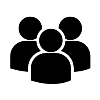 Liczba uczestnikówOk. 30 osób uczestniczyło w otwartym spotkaniu w plenerze.Drogą elektroniczną wpłynęło 5 uwag.Do UMT wpłynęły również 3 oficjalne pisma.Razem ok. 40 osóbOrganizatorzyWydział Komunikacji Społecznej i Informacji Urzędu Miasta Toruniawe współpracy z Miejską Pracownią UrbanistycznąPrzedmiot konsultacjiW 2021 r. Miejska Pracowni Urbanistyczna w Toruniu przygotowałakoncepcję zagospodarowania terenów zielonych ul. Andersa, ul.Poznańską, trasą S10 oraz Popiołową Drogą, pod nazwą: EKOPARKBETONKI.Obszar został podzielony na trzy części, z których każda pełni innąfunkcję:slow park, czyli miejsce do odpoczynku biernegoacitvity park, czyli miejsce do aktywnego spędzania czasuplay park, czyli miejsce do zabawy dla dzieciKoncepcja opracowana przez MPU w 2021 r. została wypracowana wspólnie z mieszkańcami w ramach konsultacji społecznych. Uwzględniono w niej większość uwag przedstawionych przez uczestników konsultacji. W ramach konsultacji społecznych, chcieliśmy jeszcze raz wysłuchać opinii mieszkańców, zanim przystąpimy do tworzenia projektu wykonawczego.PodsumowanieZ przeprowadzonych konsultacji społecznych w sprawie zagospodarowania terenów rekreacyjnych na obszarze znajdującym się pomiędzy ul. Andersa, ul. Poznańską, trasą S10 oraz Popiołową Drogą jasno wynika, że mieszkańcom podoba się koncepcja  Ekoparku „Betonki”. Warto jednak delikatnie ją zmodyfikować, biorąc pod uwagę potrzeby wszystkich użytkowników terenu – pod względem wieku oraz umiejętności. Wypracowane pomysły będą uwzględniane na etapie projektowania poszczególnych elementów zagospodarowania tej przestrzeni.Termin13 – 29 stycznia 2021 r. Liczba uczestnikówOk. 40 osób uczestniczyło w dyżurach konsultacyjnych online. Drogą elektroniczną wpłynęło 77 uwag.Do UMT wpłynęło również 6 oficjalnych pism. Razem ok. 130 osób OrganizatorzyWydział Komunikacji Społecznej i Informacji Urzędu Miasta Torunia we współpracy z Wydziałem Gospodarki Komunalnej Przedmiot konsultacjiW ramach konsultacji społecznych zostały pokazane możliwe dwa warianty budowy węzła przesiadkowego przed dworcem Toruń Wschodni (rejon pl. Skarbka) wraz ze zmianą układu drogowego, obejmującego: fragment ulicy Skłodowskiej-Curie, fragment ul. Kościuszki, fragment ul. Żółkiewskiego, fragment ul. Sobieskiego, plac Skarbka . PodsumowanieW ramach konsultacji omawialiśmy z zainteresowanymi mieszkańcami obydwa rozwiązania przygotowane przez projektantów oraz zbieraliśmy opinie i zastanawialiśmy się wspólnie, który z proponowanych wariantów w większym stopniu spełni oczekiwania kierowców, rowerzystów, pieszych - uczestników ruchu drogowego. Na podstawie zebranych uwag wprowadzono modyfikacje do  przedstawionych rozwiązań. Obecnie,  na podstawie zatwierdzonej koncepcji ,wykonawca jest w trakcie opracowywania projektu budowlanego dla tej inwestycji. Termin16 – 30 marca 2021 r. Liczba uczestników10 osób zgłosiło uwagi drogą mailową14 osób wzięło udział w spotkaniu konsultacyjnymOrganizatorzyPrzedmiot konsultacjiWydział Komunikacji Społecznej i Informacji we współpracy z Biurem Rady Miasta18 lutego 2021 r. Rada Miasta Torunia zaktualizowała przepisy dotyczące powołania i funkcjonowania rad okręgów – jednostek pomocniczych Gminy Miasta Toruń. Z inicjatywy Przewodniczącego RMT, Konwent Seniorów Rady Miasta Torunia postanowił wystąpić z projektem uchwały modyfikującej – na czas pandemii – sposób przeprowadzania wyborów do tych jednostek. Z uwagi na ówczesną sytuację epidemiczną oraz wprowadzone ograniczenia dotyczące możliwości organizowania zgromadzeń przeprowadzenie wyborów członków jednostek pomocniczych zgodnie z obowiązującymi regulacjami nie było możliwe. Konwent Seniorów zaproponował, by odstąpić od obowiązku zwoływania zebrania wyborczego, podczas którego odbywa się głosowanie i umożliwić przeprowadzenie głosowania bez zebrania, poprzez wrzucenie karty do urny, w obecności komisji wyborczej. Poprosiliśmy mieszkańców o opinie w zakresie proponowanej zmiany. PodsumowaniePrzeprowadzone konsultacje umożliwiły mieszkańcom wyrażenie opinii i uwag w sprawie projektu uchwały Rady Miasta Torunia dotyczącej powoływania i funkcjonowania rad okręgów w związku z trwającym stanem pandemii. Zgłoszone uwagi zostały przeanalizowane przez Biuro Rady Miasta. Postulaty zgłoszone przez mieszkańców dotyczyły m.in. propozycji przeprowadzenia wyborów elektronicznych, możliwości prezentacji kandydatów online, wydłużenia przyszłej kadencji rad okręgów, sposobu przeprowadzania akcji informacyjno-promocyjnej w zakresie wyborów do rad. Projekt zmian został zatwierdzony przez Radę Miasta Torunia uchwałą nr 614/2021 w dniu 15 kwietnia 2021 roku.Termin14 kwietnia - 5 maja 2021 r.Liczba uczestnikówW badaniu wzięło udział 100 pracodawców.1 osoba wzięła udział w dyżurze online.1 osoba zgłosiła uwagi drogą elektroniczną.Łącznie ok. 100 osóbOrganizatorzyPrzedmiot konsultacjiWydział Komunikacji Społecznej i Informacji we współpracy zPowiatowym Urzędem Pracy w Toruniu.Rynek pracy stanowi bardzo ważną część systemu gospodarczego.To tutaj następuje połączenie oraz wymiana podaży i popytu napracę. To tutaj również kształtują się relacje dotyczące zatrudnienia, bezrobocia, wynagrodzenia oraz organizacji pracy. Przeprowadzona dla toruńskiego rynku pracy analiza SWOT wskazała kierunki, cele oraz konkretne działania, które należy wdrożyć w celu poprawy jego sytuacji, w odniesieniu do wszystkich podmiotów, tj. pracowników i pracodawców. Przygotowano na tej podstawie Program Promocji Zatrudnienia i Aktywizacji Lokalnego Rynku Pracy dla Miasta Torunia na lata 2021- 2027. Chcieliśmy porozmawiać z mieszkańcami o tym projekcie i zapytać o uwagi oraz  sugestie. PodsumowanieKonsultacje umożliwiły mieszkańcom zaopiniowanie przedstawionego projektu Programu. Zebrane uwagi i sugestie pozwoliły opracować ostateczną wersję Programu, który  został zatwierdzony przez Radę Miasta Torunia w dniu 21 października 2021 r. na mocy uchwały nr 731/2021.Termin29 czerwca – 9 lipca 2021 r. Liczba uczestnikówOk. 20 osób wzięło udział w spotkaniu otwartym.OrganizatorzyPrzedmiot konsultacjiWydział Komunikacji Społecznej i Informacji we współpracy z Wydziałem Środowiska i Ekologii Urzędu Miasta ToruniaKonsultacje społeczne dotyczyły dodatkowego pakietu dokumentów rozszerzających Program ochrony środowiska miasta Torunia na lata 2021-2024, z uwzględnieniem perspektywy do roku 2028. Prace nad Programem rozpoczęły się w 2020 r. Wtedy to, konsultowaliśmy wspólnie z mieszkańcami treści, które odnosiły się do działań w zakresie ochrony środowiska w tzw. obszarach interwencyjnych. Program został rozszerzony w 2021 r. o opracowanie zawierające wytyczne i standardy dotyczące: ochrony, kształtowania oraz pielęgnacji zieleni na terenie miasta.PodsumowanieW ramach konsultacji omawialiśmy dodatkowe dokumenty zawierające wytyczne i standardy dotyczące: ochrony, kształtowania oraz pielęgnacji zieleni na terenie miasta, funkcjonujące pod wspólnym tytułem „Zieleń Torunia”. W otwartym spotkaniu konsultacyjnym wzięło udział ok. 20 osób. Uczestnicy spotkania zgłaszali uwagi odnoszące się do treści zawartych w dokumencie. Proponowali również konkretne działania, które warto wdrożyć podczas realizacji programu. Większość uwag zgłoszonych w ramach konsultacji odnosiła się do treści już zawartych we wstępnej wersji dokumentu. Ostateczną wersję programu zatwierdziła Rada Miasta Torunia uchwałą nr 699/2021 z dnia 9 września 2021 roku.TerminLiczba uczestników2 - 13 września 2021 r.19 osób wzięło udział w spotkaniu konsultacyjnym14 osób zgłosiło uwagi  drogą elektronicznąOrganizatorzyPrzedmiot konsultacjiWydział Komunikacji Społecznej i Informacji we współpracy z Fundacją Archipelag InicjatywPrzedmiot konsultacji dotyczył dostosowania przestrzeni zespołu staromiejskiego do potrzeb osób z niepełnosprawnościami. Opracowanie zawierać miało zestawienie barier i utrudnień dla osób z niepełnosprawnością, zarówno w codziennym, jak i turystycznym funkcjonowaniu, wraz z propozycjami rozwiązań niwelujących, a także innowacyjnych rozwiązań, których wprowadzenie umożliwiłoby osobom z niepełnosprawnością funkcjonowanie w przestrzeni staromiejskiej w sposób możliwie jak najbliższy osobom pełnosprawnym. Założono, że w ekspertyzie zawarte zostaną perspektywy i wnioski osób z różnymi formami niepełnosprawności, dobre praktyki zastosowane w innych miastach Polski, a także w miastach zagranicznych.PodsumowanieTermin6 – 25 października 2021 r.Liczba uczestnikówok. 60 osób wzięło udział w spotkaniu konsultacyjnym, 24 osoby zgłosiły uwagi drogą mailowąOrganizatorzyWydział Komunikacji Społecznej i Informacji we współpracymerytorycznej z Wydziałem Gospodarki Komunalnej oraz MiejskimZarządem DrógPrzedmiot konsultacjiUrząd Miasta planuje remont ulicy Bydgoskiej, na odcinku od ul. Reja do ul. Chopina, w części drogowej. Przed podjęciem prac projektowych chcieliśmy porozmawiać z mieszkańcami, jak ta ulica powinna wyglądać w przyszłości. Przygotowanie projektu będzie musiało opierać się na kilku podstawowych założeniach, a są to: - wytyczne konserwatorskie, - przepisy dotyczące projektowania dróg,- już zebrane opinie i propozycje mieszkańców w zakresieorganizacji ruchu.Pod uwagę wzięto także część propozycji sformułowanych podczas spotkań online zorganizowanych przez zainteresowane tematem organizacje społeczne działające na terenie Bydgoskiego.PodsumowaniePodczas spotkania mieszkańcy przedstawiali swoje opinie i uwagi dotyczące remontu ulicy. Zwracano uwagę na konieczność ograniczenia prędkości na ul. Bydgoskiej – na skrzyżowaniu z ul. Reja auta wjeżdżają z kierunku Bydgoszcz – Toruń z dużą prędkością, widocznością w rejonie skrzyżowań, przebiegiem dróg rowerowych, sposobem parkowania. Problemem dla mieszkańców jest parkowanie aut w miejscach niedozwolonych, również brak miejsc parkingowych na terenie Bydgoskiego Przedmieścia. Pytano o strefę płatnego parkowania na Bydgoskim Przedmieściu, o ścieżki rowerowe, a także o miejsca do parkowania rowerów – możliwość ich parkowania w pobliżu budynków zlokalizowanych wzdłuż ulicy Bydgoskiej. Przeprowadzone konsultacje umożliwiły mieszkańcom wyrażenie opinii i uwag w sprawie remontu ul. Bydgoskiej. Konsultacjom społecznym towarzyszyła akcja informacyjna skierowana do mieszkańców. Termin2 – 22 grudnia 2021 r. Liczba uczestnikówKonsultacje skierowane były do wszystkich mieszkańców Torunia, aktywny udział wziął podmiot wewnętrzny miasta: Miejski Zakład Komunikacji w Toruniu oraz 1 mieszkaniec OrganizatorzyWydział Komunikacji Społecznej i Informacji we współpracy z Wydziałem Gospodarki Komunalnej Urzędu Miasta Torunia Przedmiot konsultacjiObowiązkiem gminy wynikającym z ustawy o elektromobilności i paliwach alternatywnych jest sporządzenie analizy kosztów i korzyści związanych z wykorzystaniem przy świadczeniu usług komunikacji miejskiej autobusów zeroemisyjnych. Analiza została przygotowana na zlecenie Gminy Miasta Toruń przez firmę International Management Services sp. z o.o. Gmina Miasta Toruń jest zobowiązana do sporządzenia przedmiotowego dokumentu co 36 miesięcy. Pierwsza analiza została przygotowana i skonsultowana z mieszkańcami w 2018 r. PodsumowanieKonsultacje społeczne w sprawie Analizy kosztów i korzyści związanych z wykorzystaniem przy świadczeniu usług komunikacji miejskiej w Toruniu autobusów zeroemisyjnych dały mieszkańcom możliwość wnoszenia uwag oraz opinii do ww. dokumentu. W trakcie konsultacji nie wniesiono uwag do dokumentu. Termin24 maja – 5 listopada 2021 r. Liczba uczestników8 803 osobyOrganizatorzyWydział Komunikacji Społecznej i Informacji (w zakresie przeprowadzenia procedury budżetu obywatelskiego)działy UMT i jednostki GMT (w zakresie weryfikacji merytorycznej i realizacji)Przedmiot konsultacjiBudżet obywatelski to szczególny sposób decydowania  o części wydatków publicznych. Polega na tym, że władze lokalne oddają do dyspozycji mieszkańców część miejskiego budżetu. Dzięki temu każdy może samodzielnie zgłaszać, a potem decydować w głosowaniu, na co te pieniądze zostaną wydane.Podstawą budżetu obywatelskiego jest bezpośrednie działanie mieszkańców. Samodzielnie tworzą projekty, szukają dla nich poparcia, zgłaszają je, a następnie głosują i wybierają te najbardziej oczekiwane.W 2021 r. na budżet obywatelski Toruń przeznaczył 7 220 000,00 zł. Pieniądze te zostały podzielone na dwie pule:ogólnomiejską (30%, to jest 2 166 000 zł),lokalną (70%, to jest 5 054 000 zł).PodsumowanieSzeroka akcja informacyjna oraz bardzo dobra współpraca  z lokalnymi mediami zaowocowała złożeniem przez torunian łącznie 212 projektów do budżetu obywatelskiego na 2022 r. 150 z nich zostało poddanych pod głosowanie, które trwało od 16 do 25 października 2021 r. W głosowaniu mieszkańcy wybrali ostatecznie do realizacji 52 projekty, w tym 46 z puli lokalnej i 6 z puli ogólnomiejskiej. 